Information för elever och vårdnadshavare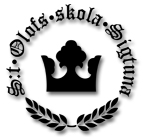 De flesta elever uppskattar att laborera i kemi. Det är genom praktiskt arbete där man själv får tänka ut och genomföra experiment och diskussionerna efteråt som gör att man utvecklar förståelse för kemins begrepp och gör kunskaperna i ämnet  mer konkreta. Men för att genomföra laborationer och experiment behöver eleverna vara medvetna om de eventuella risker som kan förekomma under en laboration samt vad man ska göra för att undvika dem. Även i vardagen kan man stöta på farliga kemikalier och därför ingår det i skolans uppgift att lära eleverna hur man bäst förebygger olyckor nu och i framtiden.Arbetet med säkerhet under laborationer är styrt av Arbetsmiljöverkets regler och föreskrifter om hur kemikalier ska hanteras. Det styrs också av de föreskrifter som finns gällande arbetsplatsens utformning.Inför varje laboration genomför läraren en riskbedömning för de kemikalier och arbetsmoment som ingår i laborationen. Denna ska sedan förmedlas till eleverna innan laborationen genomförs. Det är därför viktigt att eleven kommer i tid till laborationen för att inte missa viktig information. Om eleven missar säkerhetsgenomgången är det inte säkert att denne får delta vid laborationen.Stänk i ögonen är en av de största riskerna vid laborationsarbete. För att undvika den risken använder vi alltid labbglasögon. Det är också viktigt att man inte använder sig av linser de dagar som laboration genomförs. Linser ökar risken för permanenta ögonskador om olyckan är framme.Läs igenom säkerhets- och ordningsinstruktionerna som gäller vid St:Olofs skola tillsammans och skriv sedan under dem. Har ni eventuella frågor kan ni kontakta institutionsansvarig på följande mailadress: jenny.hagg@edu.sigtuna.seMed vänlig hälsningLärarna i NO på St:Olofs skola